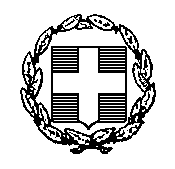 Α Π Ο Φ Α Σ ΗΘΕΜΑ: «Χορήγηση ειδικής άδειας εξετάσεων σε αναπληρωτή/τρια εκπαιδευτικό.»Έχοντας υπόψη:Την Φ.351.5/43/67822/Δ1/05-05-2014 εγκύκλιο του ΥΠΑΙΘ που αφορά τη χορήγηση αδειών στο διδακτικό προσωπικό της εκπ/σης (ΑΔΑ:ΒΙΦΓ9-4ΘΑ)Τις διατάξεις της παραγράφου 5 του άρθρου 38 του Ν. 4351/2015 ( Φ.Ε.Κ. 164 τ.Ά.(4-        12-2015).Το άρθρο 60 του ν. 3528/2007, όπως έχει αντικατασταθεί με την παρ. 1 του άρθρου 5 του ν. 4210/2013.Τη με αριθμ. Φ.353.1/324/105657/Δ1 υπουργική απόφαση, που δημοσιεύτηκε στο ΦΕΚ  1340 τ.Β/16-10-2002 με θέμα «Καθορισμός των ειδικότερων καθηκόντων και αρμοδιοτήτων των Προϊσταμένων των περιφερειακών υπηρεσιών Πρωτ/θμιας και Δευτ/θμιας Εκπ/σης, των Δ/ντών και Υποδ/ντών των Σχολικών Μονάδων και των ΣΕΚ και των συλλόγων διδασκόντων, όπως τροποποιήθηκε και ισχύει με την αριθμ. Φ.353.1/26/153324/Δ1/25-9-2014Υ.Α.(ΦΕΚ αρ.2648 τ.Β΄/7-10-2014)».Την  από ……………………….. αίτηση του/ης αναπληρωτή/τριας…………………………………………………..                                                                                                 κλάδου ΠΕ ……που υπηρετεί στο………………………………………………………………………………………………..Βεβαίωση της σχολής ότι έλαβε μέρος σε εξετάσεις.                                                  α  π  ο  φ  α  σ  ί  ζ  ο  υ  μ  εΧορηγούμε στον/στην αναπληρωτή/τρια εκπαιδευτικό…………………………………………………………                                                                   κλάδου ΠΕ ….., άδεια εξετάσεων………………..  (……  ) ημερών  από………… έως……………..                                                                                          Ο/ΗΔ/ντής/ντρια-Προϊστάμενος/νη                                                                                              Της Σχολικής Μονάδας                                                                                         (Ονοματεπώνυμο-Υπογραφή) ΚΟΙΝΟΠΟΙΗΣΗ                                                            1.Ενδιαφερόμενος/η εκπ/κό                                   2.Π.Μ.